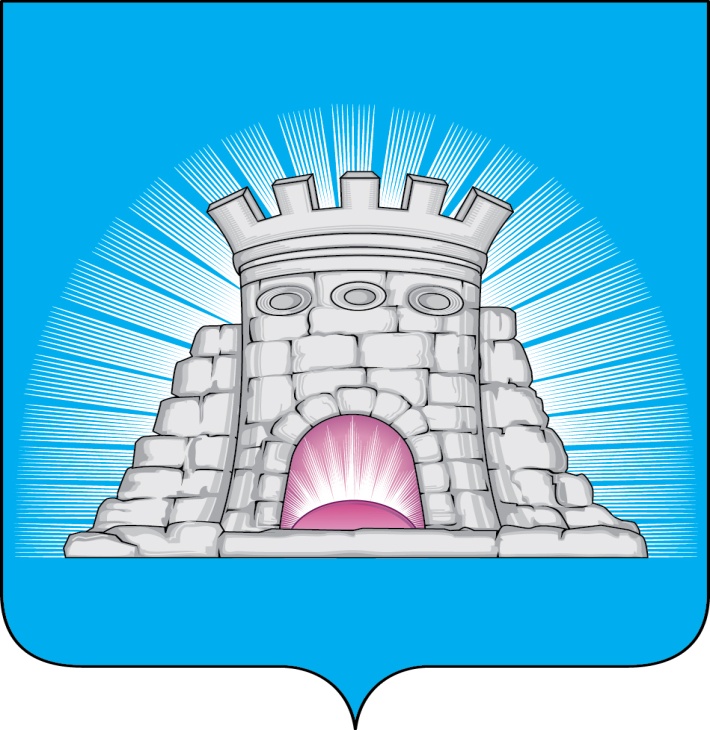 П О С Т А Н О В Л Е Н И Е15.11.2022       №  2056/11 г.Зарайск                       Об утверждении Административного регламента                        предоставления муниципальной услуги «Постановка                       многодетных семей на учет в целях бесплатного                       предоставления земельных участков»      В соответствии с Федеральным законом Российской Федерации от 27.07.2010 N 210-ФЗ "Об организации предоставления государственных и муниципальных услуг", постановлением Правительства Российской Федерации от 11.11.2005 N 679 "О порядке разработки и утверждения административных регламентов исполнения государственных функций (предоставления государственных услуг)", руководствуясь Уставом муниципального образования городской округ Зарайск Московской области, письмом Министерства социального развития Московской области от 05.10.2022 № 20исх-20555                                       П О С Т А Н О В Л Я Ю:    1. Утвердить Административный регламент по предоставлению муниципальной услуги «Постановка многодетных семей на учет в целях бесплатного предоставления земельных участков» (прилагается).    2. Постановление главы городского округа  Зарайск Московской области от 24.09.2021 года 1500/9 «Об утверждении административного регламента предоставления муниципальной услуги «Постановка многодетных семей на учет в целях бесплатного предоставления земельных участков» считать утратившим силу.     3. Службе по взаимодействию со СМИ администрации городского округа Зарайск Московской области опубликовать настоящее постановление в периодическом печатном издании «Зарайский вестник» - приложении к общественно-политической газете «За новую жизнь»  и  разместить на официальном сайте администрации городского округа Зарайск Московской области в сети «Интернет» (https://zarrayon.ru/). И.О. главы городского округа   И.Е. Глухих    Верно: Начальник службы делопроизводства  Л.Б. Ивлева15.11.2022                                                                                                      009917Послано: в дело, КУИ-2, СВ со СМИ, СМУ и ОГ, МКУ (МФЦ г.о. Зарайск),                                   прокуратуре, юридический отдел.Е.В. Шотина66-2-41-23